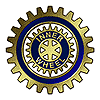 Vänersborg IWC D 236	  International Inner Wheel	SwedenLeave a lasting Legacy			Månadsbrev 4-5  2017-2018IIWpresident				President: Siv SundqvistDr Kapila Gupta			Sekreterare: Marita Persson   Kallelse 3: Månadsmöte på Lagergrenska Huset, Residensgatan 18-20, Vänersborg.Program:	Tore Ottosson, 	kåserar över anekdoter från ett flygarliv	OBS ändring av programmet!Tid: 	7 november kl 18.00	Kostnad: 	170 kronor.Anmälan: 	senast torsdagen den 26 oktoberAnmälningar görs till: Birgitta Johansson tel. 0521-17141 mob 0737-530543 eller  e.birgitta.johansson@gmail.comMargareta Hjerten tel:0521-12930 mob 070-6929233 eller  margareta.hjerten@telia.comKallelse 4: Månadsmöte på Lagergrenska Huset, Residensgatan 18-20, Vänersborg.Program:	 Julmöte, Distriktspresidenten Eva Knutsson medverkarTid: 	5 december kl 18.00	Kostnad: 	170 kronor.Anmälan: 	senast torsdagen den 30 novemberAnmälningar görs till: Birgitta Johansson tel. 0521-17141 mob 0737-530543 eller  e.birgitta.johansson@gmail.comMargareta Hjerten tel:0521-12930 mob 070-6929233 eller  margareta.hjerten@telia.comKallelse 5: Månadsmöte på Lagergrenska Huset, Residensgatan 18-20, Vänersborg.Program:	 Vi firar IW dagen, Vi återkommer med ev ytterligare programTid: 	9 januari 2018, kl 18.00	Kostnad: 	170 kronor.Anmälan: 	senast torsdagen den 28 decemberAnmälningar görs till: Birgitta Johansson tel. 0521-17141 mob 0737-530543 eller  e.birgitta.johansson@gmail.comMargareta Hjerten tel:0521-12930 mob 070-6929233 eller  margareta.hjerten@telia.comAnteckningar från månadsmötet 5 september.Närvarande 19 personer varav 2 gäster, Eva Olsson, Eva RosénMötet öppnades av nuvarande president Monica Helldén. På grund av inkommande president Siv Sundqvists sjukdom, så fortsatte Monica att hålla i mötet och avtackade Anne-Sofie Ågren som lämnar sin post som past president. Efter en god måltid så fortsatte mötet med Årsmöte. Se särskilt protokoll.RapporterNarkotikasökhundarnaMonica informerade om vårt projekt med narkotikasökhundarna. Sedan projektstarten 1986 har InnerWheel donerat medel för inköp av 64 hundar.21 av de donerade hundarna som bär vår Inner-Wheel bricka, är nu i operativ tjänst. Två IW hundar är under utbildning. Våra hundar har under 2016 gjort 84st narkotikabeslag och 14st beslag av vapen/vapendelar samt ammunition. Sammhällsnyttovärdet uppgick till 248 miljoner kronor.Utveckla förändra och växaAlla distriktspresidenter fick under maj månad ta del av 10 frågor som skulle besvaras med Ja/Nej gällande IW året 2016-017 och verksamheten i klubbarna.Sammanfattning av svaren: Inga klubbar hade börjat arbeta aktivt med frågorna i ”Visualiserande frågeställningar men fyra klubbar hade tagit del av innehållet.Alla klubbar har intresse av att få besök av distriktspresidenten, men önskar ingen övrig programpunkt förutom 3 minuter eller årsmöteIngen klubb hade någon kandidat till vice distriktspresidentMellan raderna kunde uttydas, man ville gå till ett klubbmöte utan att mötas av kravet att ta en styrelsepost eller jaga nya medlemmar.   Support Starka kvinnorMonica informerade om ett kommande möte, söndagen den 10 september, på Restad Gård för att träffas på en ”Kvinnoeftermiddag” prata, umgås och göra saker tillsammans med kvinnor från andra länder. Förutom InnerWheel ingår Zonta, Röda korset, Svenska kyrkan.Swedbank, Womens Cirkle och Studiefrämjandet.Projektet har som målsättning att skapa en mötesplats för asylsökande och nyanlända och redan svensketablerade kvinnor i syfte att bla främja interkulturell dialog kvinnor emellan.Projektet kommer att pågå under 12 månader i tre faser.1) Kvinnorna skall lära känna varandra 2)möjlighet att bjuda in andra aktörer ex Af, SoS m fl. 3) kvinnor paras ihop med kvinnor med lliknande intressen och yrkserfarenheter.Rapport från RosenbergaAstrid rapporterade från ett möte på Rosenberga där samtliga distrikts skattmästare deltog. Man diskuterade bl.a.marknadsföring. Ett mycket intressant och givande möte.KlubbärendenInför distriktsårsmötet den 21oktober i Trollhättan beslutades att subventionera 200 kr per person till 5 medlemmar som vill delta. Anmälan till Astrid.Efter diskussion och omröstning beslöts att årets överskott vid auktionen skall går till Kvinnojouren Duvan och IW doktorn..Härefter vidtog vår skördeauktion som Ingela skötte med bravur och Anita assisterade. Auktionen gav 4975 kr.Anteckningar från månadsmöte den 3 oktoberInner Wheel Vänersborg 3 oktober 201725 närvarnade varav fyra gäster, Eva Rosén, Eva Olsson, Lena Hagborg, Gunnel ErikssonTillförordnad president Ingela Ramberg hälsade alla välkomna. Efter en god måltid så hälsades kvällens föreläsare Maria Gustavsdotter välkommen.Maria Gustavsdotter är tandläkaren som blev författareKvällens föreläsare var författare Maria Gustavsdotter. Maria skriver om historiska romaner ur ett kvinnligt perspektiv och har haft stora framgångar med sina böcker Hon säger så här om sitt skrivande: Mina hjältinnor är mycket vanliga kvinnor. De möter svårigheter, bryter ihop och tar sig samman. De växer i svårigheterna, de strävar vidare, är sällan vackra eller rika, men har förmågan att finna glädje och styrka i något litet.Presidenten tackade för ett intressant föredrag med en flaska vin och en ros.(Hjördis Lilljebjörn) KlubbärendenIng-Marie Ottosson informerade från möte med ”Vänersborgs starka Kvinnor”. Ett första möte på Restad gård den 10 september träffades på inbjudan av Röda Korset, Zonta, Svenska kyrkan, Salem kyrkan Studiefrämjandet, samt Inner Wheel. Vi satt i smågrupper tillsammans med Kvinnorna från flyktingförläggningen. Diskussionen handlade om fortsatt samarbete och möjliga teman för möten. Önskemål som kom upp var hälsa, kost, motion, prata svenska, syjunta mm. Vid ett senare möte har man kommit överens om att träffas var annan vecka torsdagar kl 17-19 varierat mellan Restad gård och någon lokal i staden.Ingrid Carlsson rapporterade från en bok skriven av IW kvinnor från hela världen. Kvinnorna berättade om sig själva och om sina uppdrag i IW. Boken var intressant men aningen svårläst, kanske beroende på att få av kvinnorna hade engelska som sitt modersmål.Påminnelse om att anmäla sig till distriktsårsmötet den 21 oktoberAstrid informerade om det ekonomiska läget som för närvarade är gottLena berättade lite om IW doktorns arbete. Varje läkare kostar 25 000 kr för mat och logi. Man arbetar gratis, åker ut i bushen för att hitta personer som de kan utbilda vidare t ex för kvinnor och könsstympning.Tillförordnad president Ingela tackade alla närvarande för en intressant kväll och avslutade mötet.Marita Persson